　　　　　　　　　　　　　　　　　まずは、しってほしいなんとなくしかわからない、美容や介護の世界。『専門学校いった方がいいの？』『資格は何が必要？』『仕事の内容は？』そんな疑問に美容のプロ、介護のプロがお答えします。美容、介護の情報満載！他では教えてくれない・・・いろんなことが聞けます！進学か就職か？　悩める高校生、あつまれ～！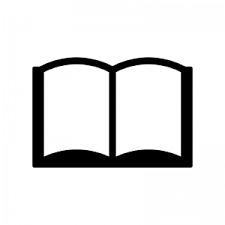 　入門講座　要事前申し込み　先着１０名　下記欄記入、要ＦＡＸ申込　『美容や介護のしごとの説明、現役美容師、職員の体験談』資格や仕事のやりがい、　将来性、プロまでの道のりetc…いろいろ聞けます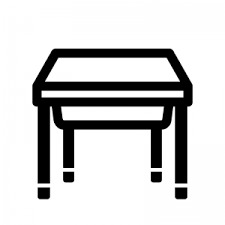 相談会　申込不要　直接会場にお越しください　専門学校選びやお金のこと、働きながら資格取得できる会社もあります。美容、介護の情報満載です。その他、質問や相談に全国の専門学校、サロン、施設を知り尽くした、人事のプロがなんでもお答えします。面接テクニックも・・・( ´∀｀ )日時：平成２９年第１回６月１９日（月）　第２回６月２６日（月）受付１７：００　開始１７：３０場所：湘南ビューティーカレッジ　神奈川県平塚市明石町２４－３　　　　問合せ：０４６３－２７－２１０５ＦＡＸ：０４６３－２７－２１８０